Zadania 25.05-31.05.2020 r
Zadanie przygotowane na 1 godzinę lekcyjną.klasa VI 
Cel lekcji: Zapoznanie z walorami turystycznymi Czech i Słowacji. Uczeń zna i potrafi opowiedzieć o znanych zabytkach tych krajów.

Zapoznajcie się z materiałami z linku.

https://www.mapaswiata.pl/ - wejdźcie w linki, wyświetlą wam się flagi, poczytajcie o Czechach i Słowacji.

Czechy to jedno z najchętniej odwiedzanych przez Polaków państw ościennych. Popularnością cieszy się Praga oraz czeskie góry. Co jeszcze zobaczyć można w kraju naszych południowych sąsiadów?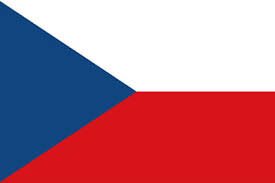 Adršpašskoteplické skály (Skalne Miasto)Brno -d rugie co do wielkości miasto CzechFrydlantKutna HoraPałac arcybiskupi i ogrody w Kromieryżu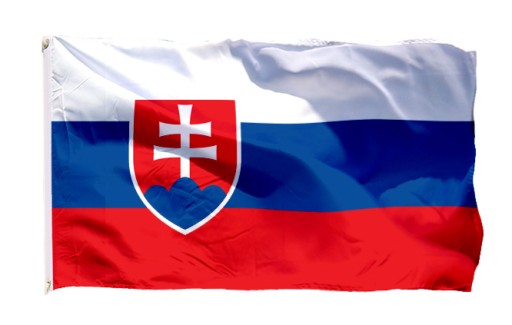 Słowacja Olśniewająca górska przyroda, jaskinie, kaniony, a do tego bogata historia, kultura czy fantastyczne aquaparki – Słowacja to doskonała alternatywa zarówno na kilkudniowy wyjazd, jak i dłuższy urlop. Specjalnie dla Was wybraliśmy 10 największych atrakcji Słowacji. Wybierzcie się z nami w podróż po nieodkrytych krajobrazach tej baśniowej krainy!BratysławaKoszyceBartejovTatrzańska ŁomnicaDemianowska Jaskinia WolnościZamek spiskiZamek Orawski

1. Przygotuj zeszyt z geografii, długopis, kolorowe pisaki,  komputer z dostępem do internetu
2. W zeszycie zapisz datę i temat lekcji: Atrakcje turystyczne Czech i Słowacji
3. Przepisz do zeszytu krótką notatkę.
4. Fotkę z rozwiązanym zadaniem prześlij do mnie na maila mberg30@wp.pl  lub messangera
5. Jeżeli masz pytania, napisz do mnie.